Job Profile: Student Community Warden 2019 - 2020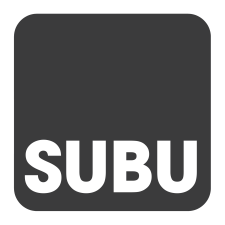 Purpose statement:To work pro-actively towards making the local community a safer, cleaner and ‘greener’ place for all residents and foster good relations between the student and non-student residents.  Attributes expected within this roleSkills and KnowledgeInterpersonal and influencing skills
Experience of working within a team and working independently 
Planning and organisation ability 
Experience of working with young people / students 
IT competence and comfort with all general office management software, and using web based applications, including social media
Time management and prioritisation skills
Experience of working under pressure
Excellent spoken and written communication ability‘Customer’ service skillsCompetenciesSelf-motivated and self-reliant 
Innovative
Flexible
Adaptability
Thoroughness
Forward thinking/option gathering
Team orientation
Ability to work under pressure	Job DescriptionJob title: 	Student Community Warden   Accountable to:		Students’ Union Vice-President Community and SUBU Community Partnerships  Manager  Location:	Most of your time will be spent off campus, on patrol in the community, however your main office base is the Community Team, Floor 2, Student Centre, Talbot Campus.	Hours:	Variable but on average 7 hours per week throughout the academic year, September to June Salary: 			£7.70p per hour (from 01/04/2019)	Purpose of post: 	To work pro-actively towards making the local community close to Bournemouth University a safer, cleaner and greener place  SUBU issues this description as a guide to the type of tasks that you will probably be engaged in whilst performing this role. To contribute to improving community cohesion within the Winton, Charminster and Wallisdown areas, including taking part in proactive patrols.To attend initial and ad-hoc follow-up training, regular team meetings, progress meetings and other meetings as relevant to the post.To ensure you observe service policies as communicated to you. To recognise your own limitations and work within them, seeking further support and guidance as necessary.Other duties as may be required from time to time, as directed by SUBU, but these will be on the basis of consensual agreement.To establish and maintain regular contact with student and non-student residents in your designated patrol area.To undertake the specified hours of proactive patrol work during your shift, to identify and communicate to the appropriate people any potential community problems and to recommend possible solutions.To co-ordinate community projects at least once a term e.g. litter picks and community fairs.To provide information to residents about local issues, facilities and services.To take an interest in the residents designated within your area and encourage a culture of community.To familiarise yourself with potential further sources of help To provide positive information to student residents on rights and responsibilities of living as tenants in the communityTo promote and encourage gas and fire safety inspections, as well as elementary security and crime prevention awarenessTo perform letter or leaflet drops in the patrol area.To liaise with appropriate SUBU and BU departments in order to improve community relations.To gather and disseminate information to promote awareness of specific issues within the area.To help increase the visual amenity of the area by feeding back information on problems including:graffiti for removalrubbish dumpedfly-posting non-removal of Let By/To Let signageskips inappropriately located or sited for long periodsdamage to street furniturePerson Specification									Criteria								Essential/Desirable								Scores; 1 (v low) to 5 (v High)Experience and trainingKnowledge of key issues that affect students including an understanding of issues related to private housing 										Dx1	
Knowledge of services and facilities around Bournemouth 				Dx1
To have an empathetic  approach to residents’ problems 				Ex2
To have an active interest in improving community relations				Ex2
Experience of working with volunteers and/or students					Dx1
Experience of working as staff in a voluntary organisation				Dx1
Experience of working within a team							Dx1
Experience of working independently and under own initiative				Dx1
Experience of helping others 								Dx1To be flexible with regards to working hours						Ex2Experience of working under pressure 							Dx1	Skills/knowledge								TotalGood basic listening, interpersonal and communication skills  				Ex2
Ability to set a good example 								Ex2
Able to initiate contact with residents and raise awareness of the warden service 	Ex2	
Able to establish strong working relationships with a range of individuals 		Ex2
Ability to ensure observation of service procedures, for example maintaining confidentiality 								Ex2
Skills and confidence with all office IT, using web based applications and social media	Ex2
Personal attributes								TotalAn awareness of and commitment to equal opportunities				Ex2Comfortable with getting hands dirty on tasks when needed				Ex2
Ability to relate to and work with a diverse range of people				Ex2
Commitment to excellent customer service						Ex2
Approachable and personable 								Ex2
A self-starter who works on their own initiative						Ex2
Ability to work effectively as part of a team						Ex2
Flexible and willing to go the extra mile when needed					Ex2
Excellent verbal communication 							Ex2